角２封筒マチ付き（片面１ｃ）332×240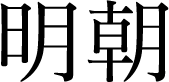 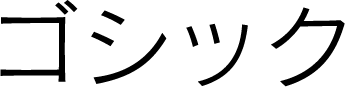 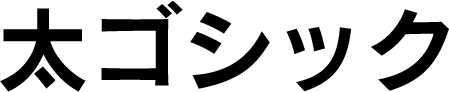 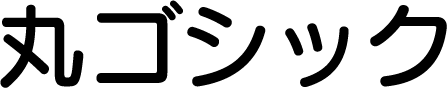 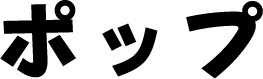 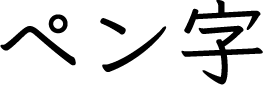 ○オモテ面（片面のみの印刷となります）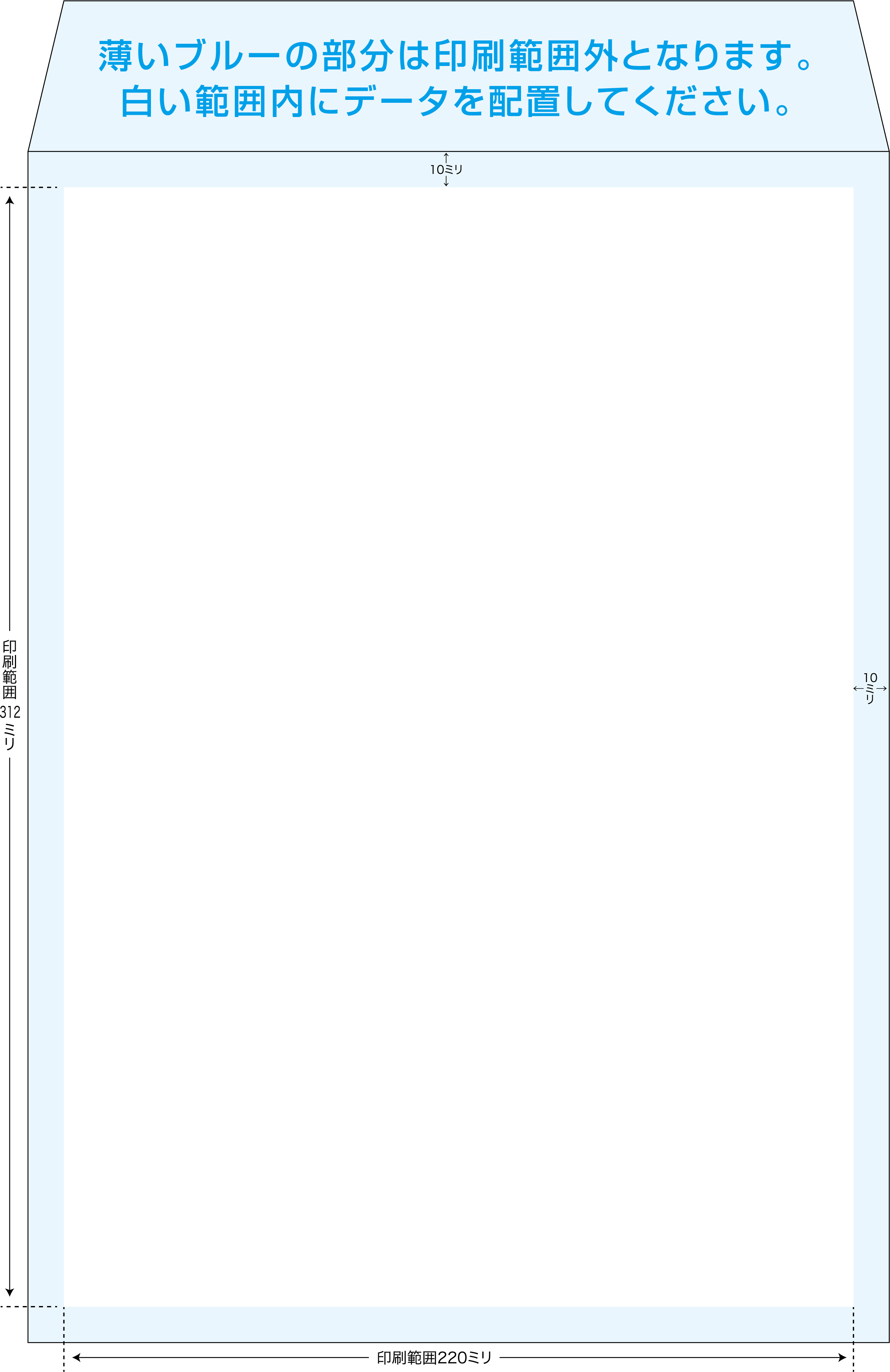 